`Dr. Syed Mohammad Ali Shah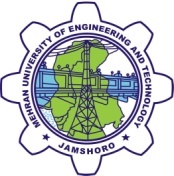 CPD Activities Calendar for the Year 2023CPD Activities Calendar for the Year 2023CPD Activities Calendar for the Year 2023CPD Activities Calendar for the Year 2023CPD Activities Calendar for the Year 2023CPD Activities Calendar for the Year 2023CPD Activities Calendar for the Year 2023CPD Activities Calendar for the Year 2023PEB Name:PEB Name:Mehran University of Engineering and TechnologyMehran University of Engineering and TechnologyMehran University of Engineering and TechnologyMehran University of Engineering and TechnologyMehran University of Engineering and TechnologyMehran University of Engineering and TechnologyPEB Reg. #:PEB Reg. #:PEB-S-MUETJM-0057PEB-S-MUETJM-0057PEB-S-MUETJM-0057PEB-S-MUETJM-0057PEB-S-MUETJM-0057PEB-S-MUETJM-0057Name of PEB CoordinatorName of PEB CoordinatorDr. Syed Mohammad Ali Shah Dr. Syed Mohammad Ali Shah Dr. Syed Mohammad Ali Shah Dr. Syed Mohammad Ali Shah Dr. Syed Mohammad Ali Shah Dr. Syed Mohammad Ali Shah Sr. #CPD Title (With Content and Objectives as EnclosuresCPD  Category /TypeLocationDateCollaboration Resource PersonCPD Credit Points001Cyber-crime Awareness ProgramCategory –C Short-CourseORIC-MUET17-01-2023localExternal1.001Excellence in scientific publishingCategory –C SeminarORIC-MUET  31-01-2023localInternal1.002Trade Dynamics and Import / Export ManagementCategory –C Seminar ORIC-MUET15-02-2023localExternal1.003Research Proposal WritingCategory -CWorkshopORIC-MUET28-02-2023localInternal0.504Occupational Health & Safety Management System for IndustriesCategory -CworkshopORIC-MUET25-04-2023localExternal1.005Time Management Category –C SeminarORIC-MUET17-05-2023localInternal0.506Entrepreneurship Category –C WorkshopORIC-MUET06-06-2023localExternal 1.007Enhancing Leadership & Managerial Skills.Category –C Short CourseORIC-MUET28-06-2023localInternal1.008Robotics Training and WorkshopsCategory –C WorkshopORIC-MUET12-07-2023localExternal1.009Mental Health & Safety at WorkplaceCategory –C SeminarORIC-MUET27-07-2023localExternal0.510NLP-Neuro Linguistic ProgrammingCategory –C SeminarORIC-MUET09-08-2023localExternal0.511Environmental LeadershipCategory -CWorkshopORIC-MUET30-08-2023localInternal1.012Construction Health & SafetyCategory -CWorkshopORIC-MUET20-09-2023locallocal1.013Solar Energy SystemCategory –C Short CourseORIC-MUET18-10-2023locallocal1.014Effective Communication SkillsCategory –C SeminarORIC-MUET15-11-2023localExternal0.515Outcomes Based Education in EngineeringCategory –C SeminarORIC-MUET20-12-2023localInternal0.5